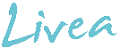 Lunsj: Sunne Muffins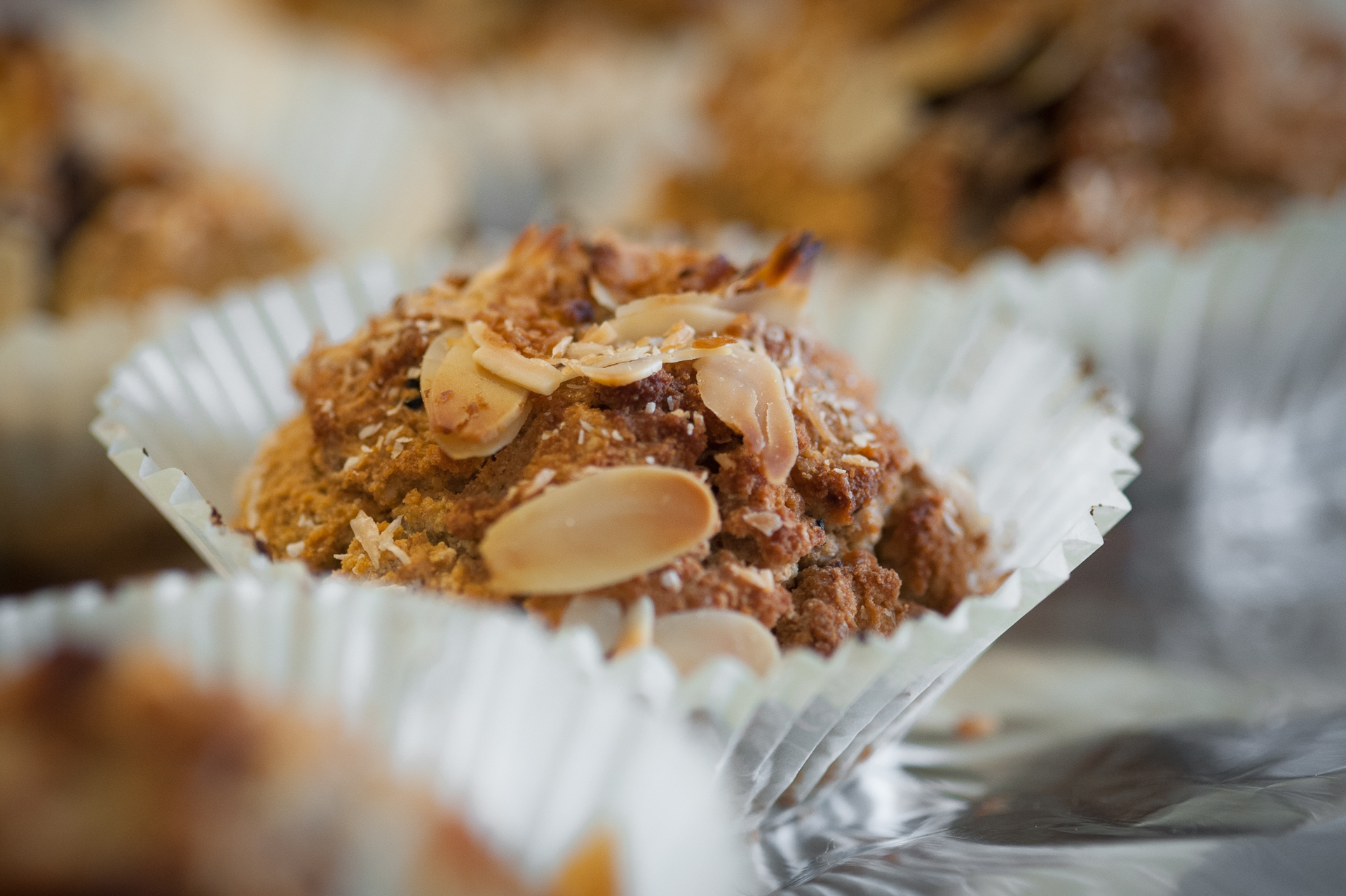 -200 g finmalt havre (lettkokt)-2 ss fin sammalt mel-1 1/5 dl cottage chese-2 dl lettmelk-2,5- 3 ts stevia-2 ss juice -1 krm salt-2 1/2 ts bakepulver-2 egg-3 ss olje-200 g bringebærFinmal havregrynene i kjøkkenmaskinen. Bløtlegg disse i melken i ca 30 min.Bland mel, bakepulver og salt i en bolle.Bland egg og cottage chese og visp dette sammen. Hell oppi  havren og melken.Bland steviaen i juicen (kan også blandes med det tørre om du ikke har juice!)Hell steviaen og juicen i eggeblandingen - bland tilslutt i det tørre til røren er jevn.Vend inn bringebærene. Bruk skjeer og fyll i muffinsformer.Stekes i forvarmet ovn på 180 grader i  ca 25 minutter.La muffinsene hvile litt i muffinspannen før de avkjøles videre på rist.